«Конструирование и проектирование » 7 класссВыполнить шрифт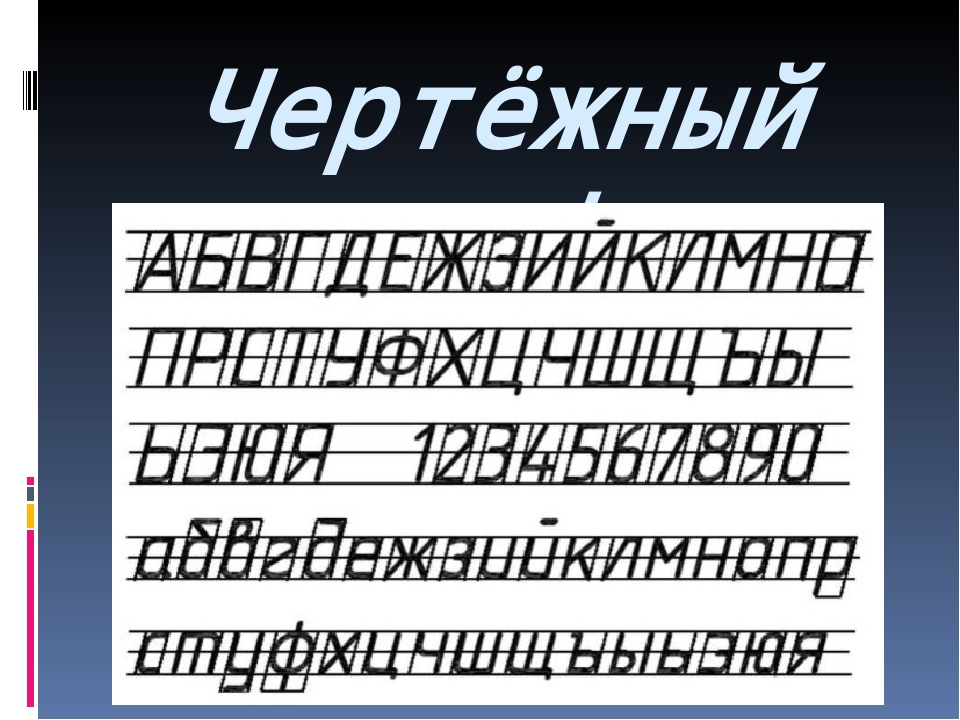 